МБОУ Тюльковская средняя общеобразовательная школаФормирующие задания и констатирующие задания «Путь к профессии»:Двое начинающих фермеров выращивают Томаты. Оба, применяют агротехнические приемы:  при выращивании рассады подкармливают ее органическими и минеральными удобрениями, проводят ее пикировку; при выращивании томатов в открытом грунте: своевременное рыхление почвы, капельный полив, пасынкование и прищипку верхушки роста растений. Один из фермеров для получения большего урожая начал использовать такой агротехнический прием, как окучивание.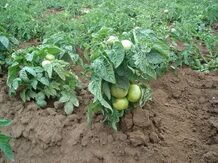 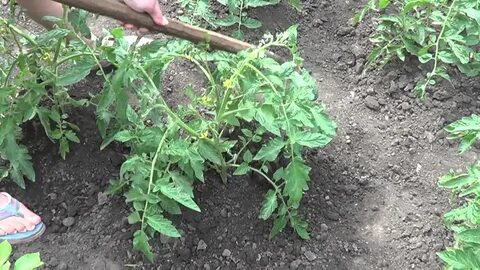 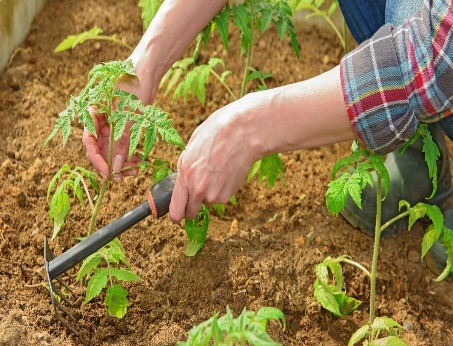 Кто из фермеров получит больший урожай? Объясните свой ответ. Критерии оценивания задания:Какие действия совершают с растениями при данном агротехническом приеме?Критерии оценивания задания:3.Назовите и объясните  изменения происходят с растениями Томата при окучивании.Критерии оценивания задания:Предложите свои способы увеличения урожайности Томатов и докажите их эффективности, используя имеющиеся знания о  биологических и  физиологических особенностях выращивания томатов.Критерии оценивания задания:5. Даны шкалы спроса и предложения на рынке помидоров:а) Начертите кривые спроса и предложения для помидоров и найдите равновесную цену и равновесное количество.б) Что будет иметь место - дефицит или избыток помидоров на рынке, - если цена будет равна 12000 рублей; 20000 рублей?в) Почему и в каком направлении будут изменяться цены на помидоры из пункта (б) в случаях дефицита и избытка?г) Покажите на графике, как изменятся равновесная цена и равновесное количество, если Министерство здравоохранения России предупредит, что от потребления помидоров краснеют белки глаз и на коже выступает сыпь. Объясните, почему цена не сохранилась на своем первоначальном уровне.д) Покажите на графике, как изменятся равновесная цена и равновесное количество, если правительство в порядке поддержки сельского хозяйства введет субсидию на каждый килограмм выращенных помидоров.Критерии оценивания задания:Каждый из фермеров насобирал 100 кг томатов, транспортировал на рынок  и выставил с утра на прилавке. Первый фермер расположился за прилавком под открытым небом, а второй фермер установил над прилавком зонты. Помидоры, которые вырастили фермеры,  на 99% состоят из воды, но на солнце часть воды испаряется сквозь кожуру. День выдался жарким, и к вечеру воды в помидорах стало уже 98%.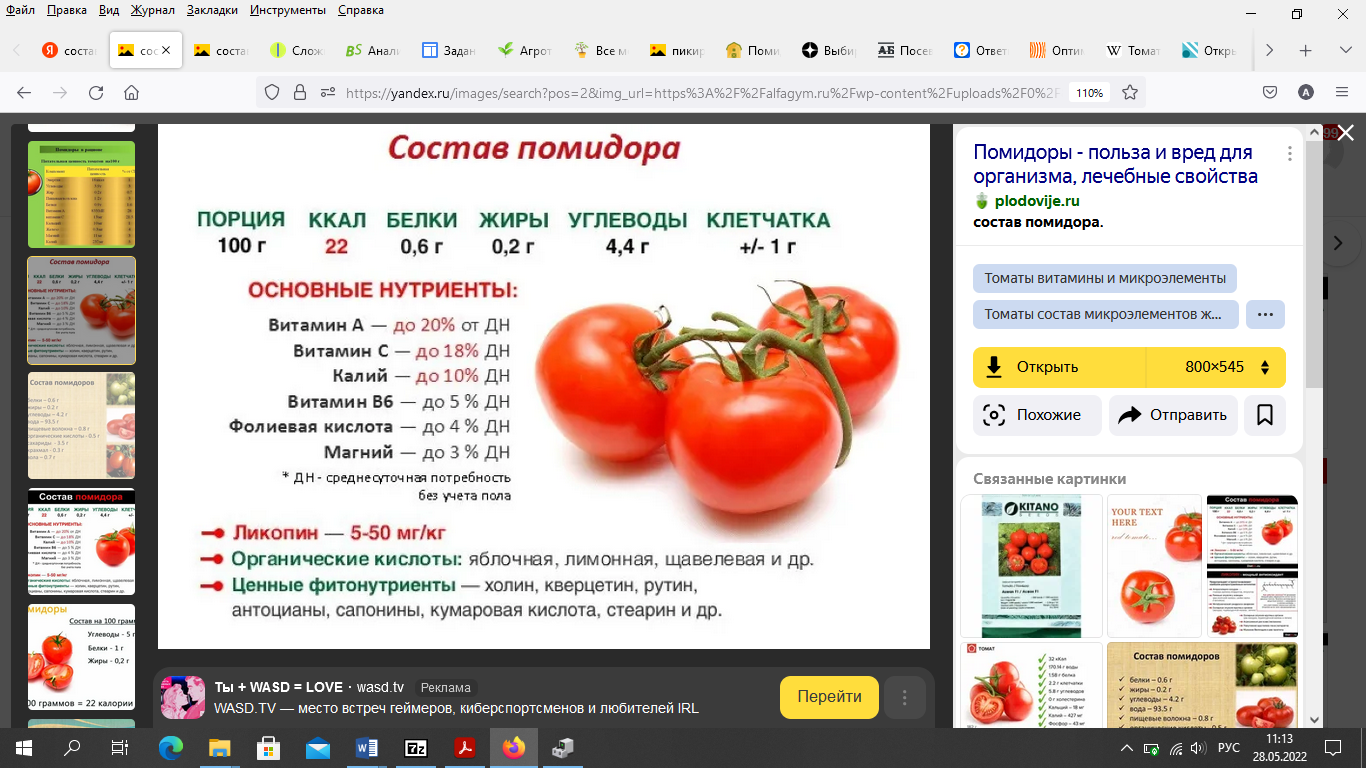 У какого фермера произошла потеря воды урожаем? Объясните свой ответ.Сколько теперь весит урожай фермера? Приведите расчеты в качестве объяснения.Какую прибыль потерял фермер, если 1 кг помидор стоит на рынке 120 рублей?Дайте рекомендации фермерам по транспортировке и продаже томатов для сохранения качества продукции и прибыли.Критерии оценивания задания:Практическое задание Проведите социологическое исследование «Исследование потребностей в фермерской продукции – томатов, у жителей вашей территории (села, района, края)». Выгодно ли на вашей территории фермерам продавать данную продукцию? Объясните свой ответ.Критерии оценивания задания:МБОУ Тюльковская средняя общеобразовательная школаОценочные материалы по профессиональному самоопределению «Путь к профессии»Томат или помидóр (лат. Solánum lycopérsicum) — однолетнее или многолетнее травянистое растение, вид рода Паслён (Solanum)[2] семейства Паслёновые (Solanaceae). Томат -  теплотребовательная культура, оптимальная температура для роста и развития растений составляет +22 - +25 °C, при температуре ниже 15 °С не цветёт, погибает при замерзании ниже 0° С, при температуре ниже +10 °C прекращается рост растений и пыльца в цветках не созревает и неоплодотворённая завязь отпадает.  Томат плохо переносит повышенную влажность воздуха, но требует много воды для роста плодов. Растения томата требовательны к свету. Период созревания плодов составляет от 80 до 130 дней и зависит от конкретного сорта и климата. Культивируют как в открытом грунте, так и в теплицах и парниках.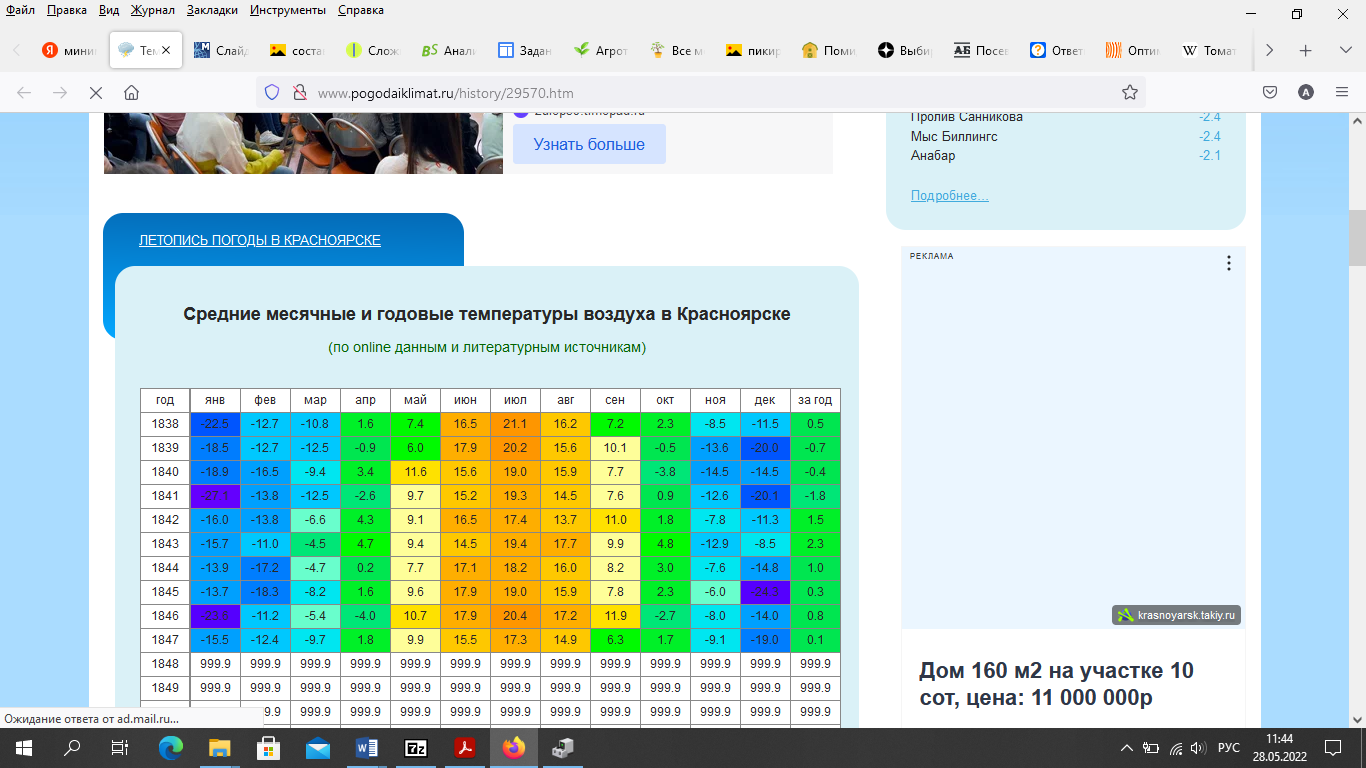 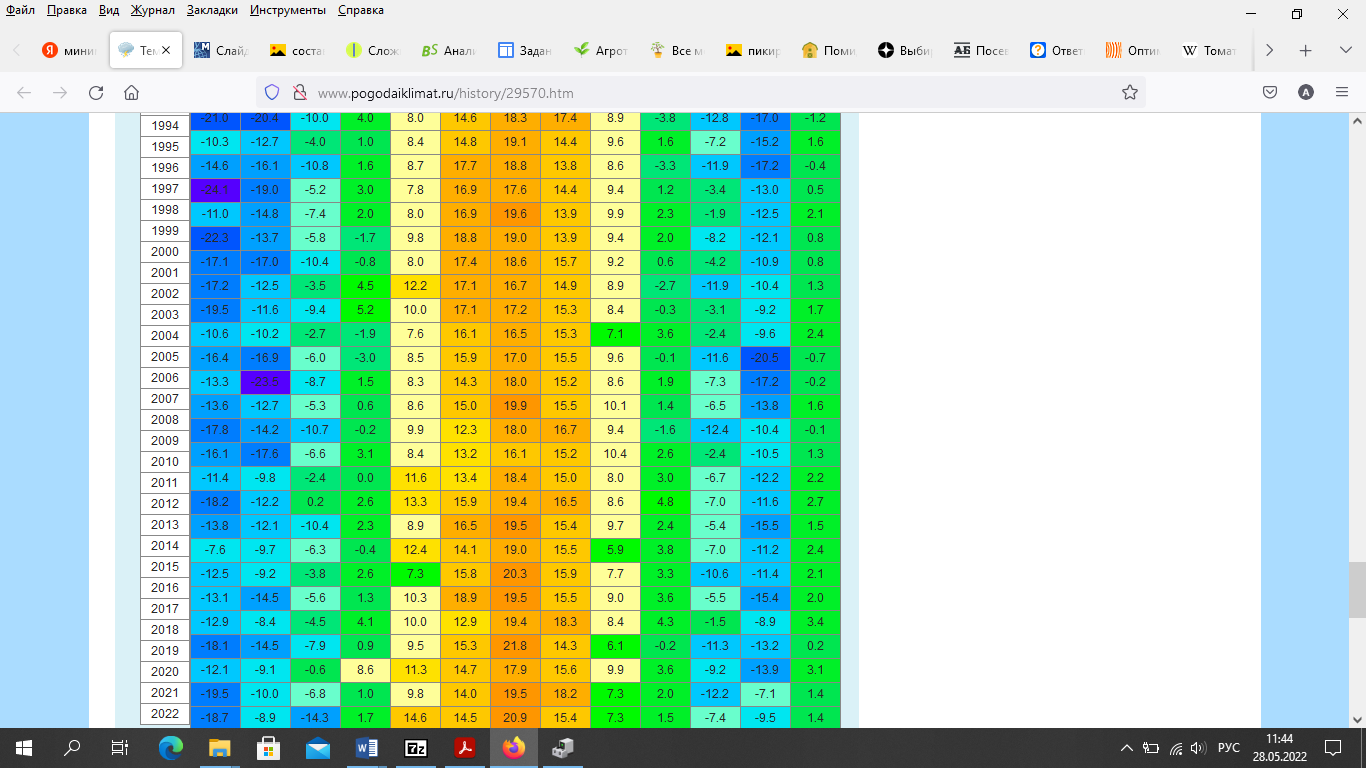 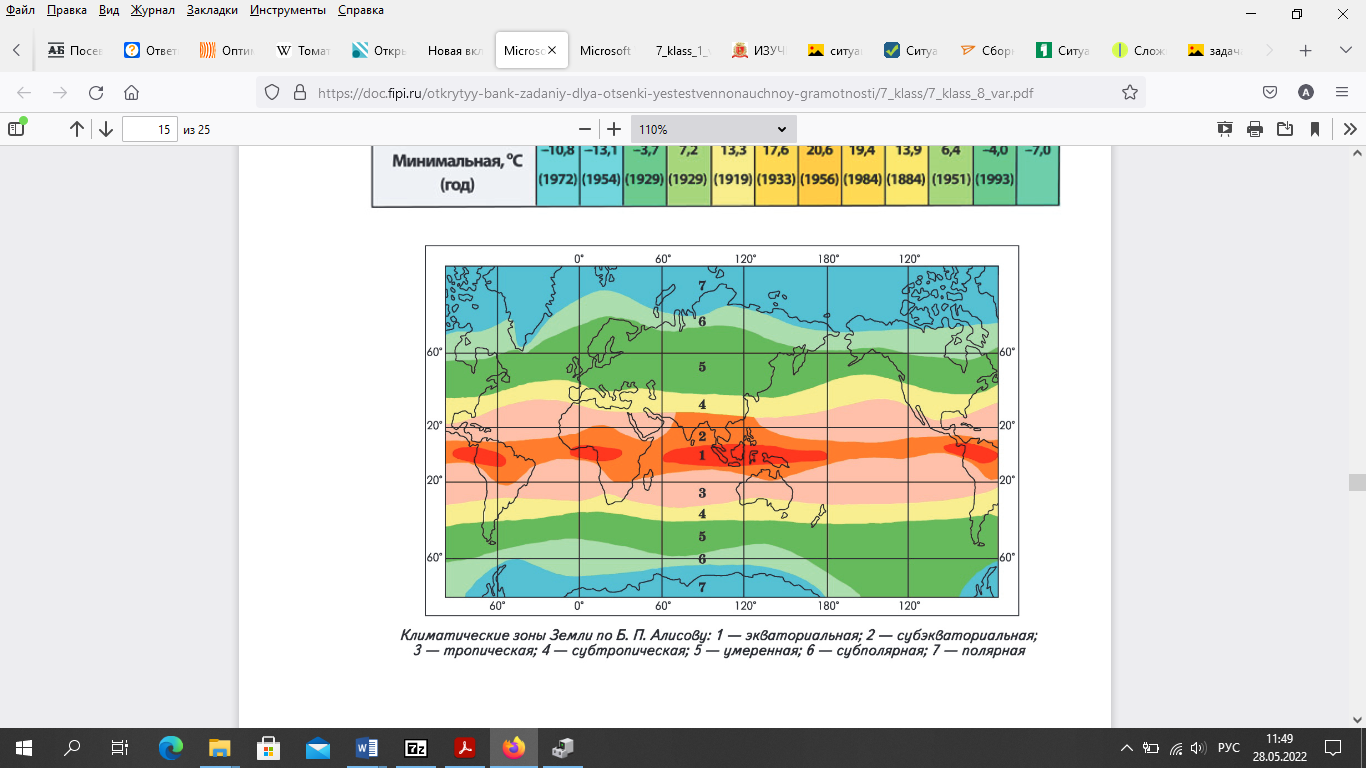 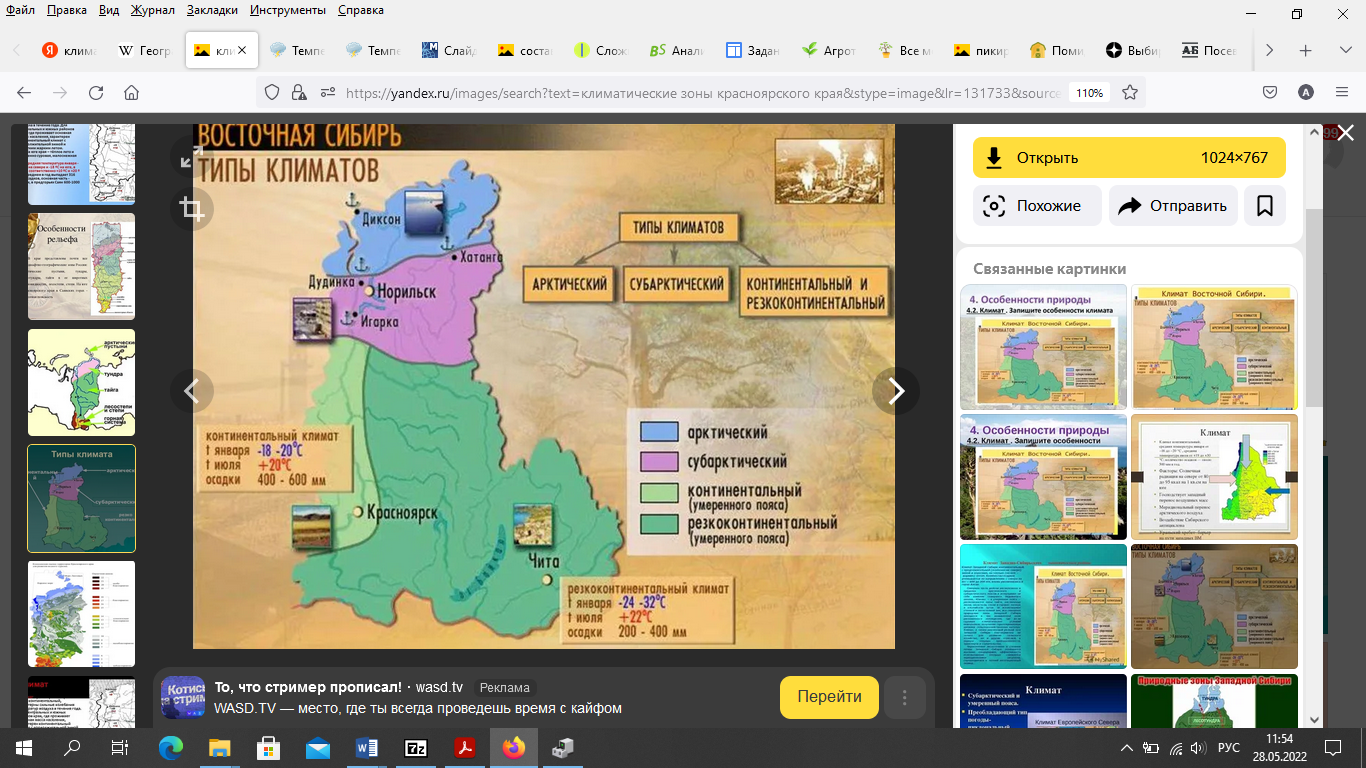 Климатические зоны Красноярского края1. Выберите все верные утверждения:1) При недостатке света  задерживается развитие томатов, их листья бледнеют, образовавшиеся бутоны опадают, стебли сильно вытягиваются.2) Пикировка является одним из самых главных агротехнических приемов для увеличения зеленой массы томатов.3) В результате такого агротехнического приема, как окучивание, увеличивается общая площадь зоны всасывания корней томатов.4) В северных районах Красноярского края томаты нельзя выращивать в закрытом грунте.5) Досвечивание в рассадный период улучшает качество рассады и повышают продуктивность томата.Критерии оценивания задания:2. Рентабельно ли выращивание томата в открытом грунте в Красноярском крае? Объясните______________________________________________________________________________________________________________________________________________________________________________________________________________________________________________________________________________________________________________________________________________________________Критерии оценивания задания:3.В каких климатических зонах лучше всего выращивать томаты в Красноярском крае? Ответ: __________________________Критерии оценивания задания:4. Выберите, в каких районах Красноярского края возможно выращивание Томата позднеспелых сортов. Отметьте «да» или «нет» для каждого района Красноярского края. Распределите районы Красноярского края  от минимального до оптимального получения урожая томатов.Критерии оценивания задания: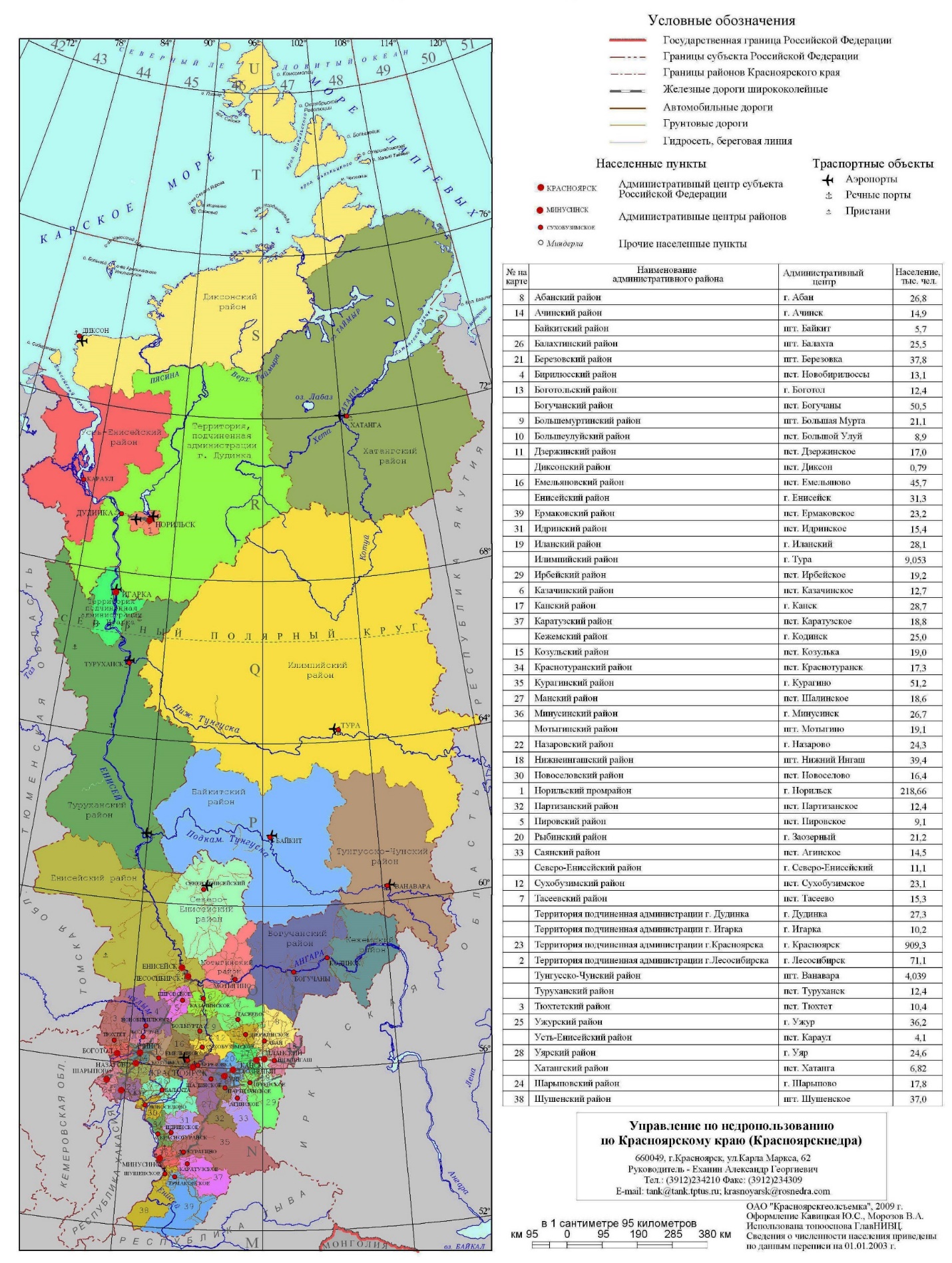 5. Выберите сорта Томатов для выращивания в условиях севера. Объясните свой выбор.Ответ:______________________________________________________________________________________________________________________________________________________________________________________________________________________________Критерии оценивания задания:Источники: Летопись погоды в Красноярске. - http://www.pogodaiklimat.ru/history/29570.htmhttps://www.sites.google.com/site/rabocaaprammaspo/razdel-2-rynocnaa-ekonomika/lekcia-4-rynocnyj-mehanizm-rynocnoe-ravnovesie/zadaniaВозможный ответВозможный ответ1Второй фермер получит больший урожай. Окучивание – агротехнический способ увеличивающий количество придаточных корней, а следовательно, площадь зоны  всасывания воды и растворенных в ней минеральных веществ. Больше площадь зоны всасывания – больше получения необходимых веществ и воды – выше скорость роста растения – больше и лучше урожайВозможны иные формулировки объясненияВторой фермер получит больший урожай. Окучивание – агротехнический способ увеличивающий количество придаточных корней, а следовательно, площадь зоны  всасывания воды и растворенных в ней минеральных веществ. Больше площадь зоны всасывания – больше получения необходимых веществ и воды – выше скорость роста растения – больше и лучше урожайВозможны иные формулировки объяснения1Дан верный ответ и приведено объяснение  1 балл1Дан ответ, нет объяснения 0 балловВсего за верно выполненное заданиебаллВозможный ответВозможный ответ1Окучивание – агротехнический способ: обильно поливают почвучерез день при помощи тяпки или мелких грабель аккуратно подгребают увлажненную почву к стволу кустаформируют холмик высотой около 10 смВозможны иные формулировки объясненияОкучивание – агротехнический способ: обильно поливают почвучерез день при помощи тяпки или мелких грабель аккуратно подгребают увлажненную почву к стволу кустаформируют холмик высотой около 10 смВозможны иные формулировки объяснения1Дан верный ответ 2 балла1Даны только 2 описания действий 1 балл1Допущена ошибка, отсутствует ответ  0 балловВсего за верно выполненное задание баллаВозможный ответВозможный ответ1Увеличивается количество придаточных корней. Значит, увеличивается  площадь зоны  всасывания воды и растворенных в ней минеральных веществ. Растение (стебель, листья, цветы и плоды) получают больше воды и необходимых веществУскоряется рост растения: увеличивается количество зеленой массыУскоряется процесс фотосинтеза – образования органических веществувеличение количества плодов и ускорение их созреванияВозможны иные формулировки объясненияУвеличивается количество придаточных корней. Значит, увеличивается  площадь зоны  всасывания воды и растворенных в ней минеральных веществ. Растение (стебель, листья, цветы и плоды) получают больше воды и необходимых веществУскоряется рост растения: увеличивается количество зеленой массыУскоряется процесс фотосинтеза – образования органических веществувеличение количества плодов и ускорение их созреванияВозможны иные формулировки объяснения1Дан верный ответ и приведены все изменения  5 баллов1Дан верный ответ и приведены 4 изменения 4 балла1Дан верный ответ и приведены 3 изменения балла1Дан верный ответ и приведены 2 изменения балла1Дан верный ответ и приведено 1 изменение1 балл1Ответ отсутствует  0 балловВсего за верно выполненное задание5 балловВозможные варианты ответовВозможные варианты ответов1При отсутствие достаточного количества почвы можно принести землю и сформировать холмик высотой до 10 см, не используя метод окучиванияВнесение удобрений азотных и фосфорныхВозможны иные формулировки объясненияПри отсутствие достаточного количества почвы можно принести землю и сформировать холмик высотой до 10 см, не используя метод окучиванияВнесение удобрений азотных и фосфорныхВозможны иные формулировки объяснения1Количество верных ответов равно количеству баллов1Ответ отсутствует  0 балловВсего за верно выполненное заданиеКоличество верных ответов равно количеству балловЦена за 1 кг (тыс. руб.)Величина спроса (млн. кг в год)Величина предложения (млн. кг в год)1010312941485167618672058Возможные варианты ответовВозможные варианты ответоваГрафик строим по точкам, опираясь на шкалы спроса и предложения. Находим точку рыночного равновесия: спрос и предложение равны в точке с координатами (6,5; 17). Это значит, что равновесное количество составляет 6,5 млн. кг в год, а равновесная цена равна 17000 рублей (рис. 2-14). б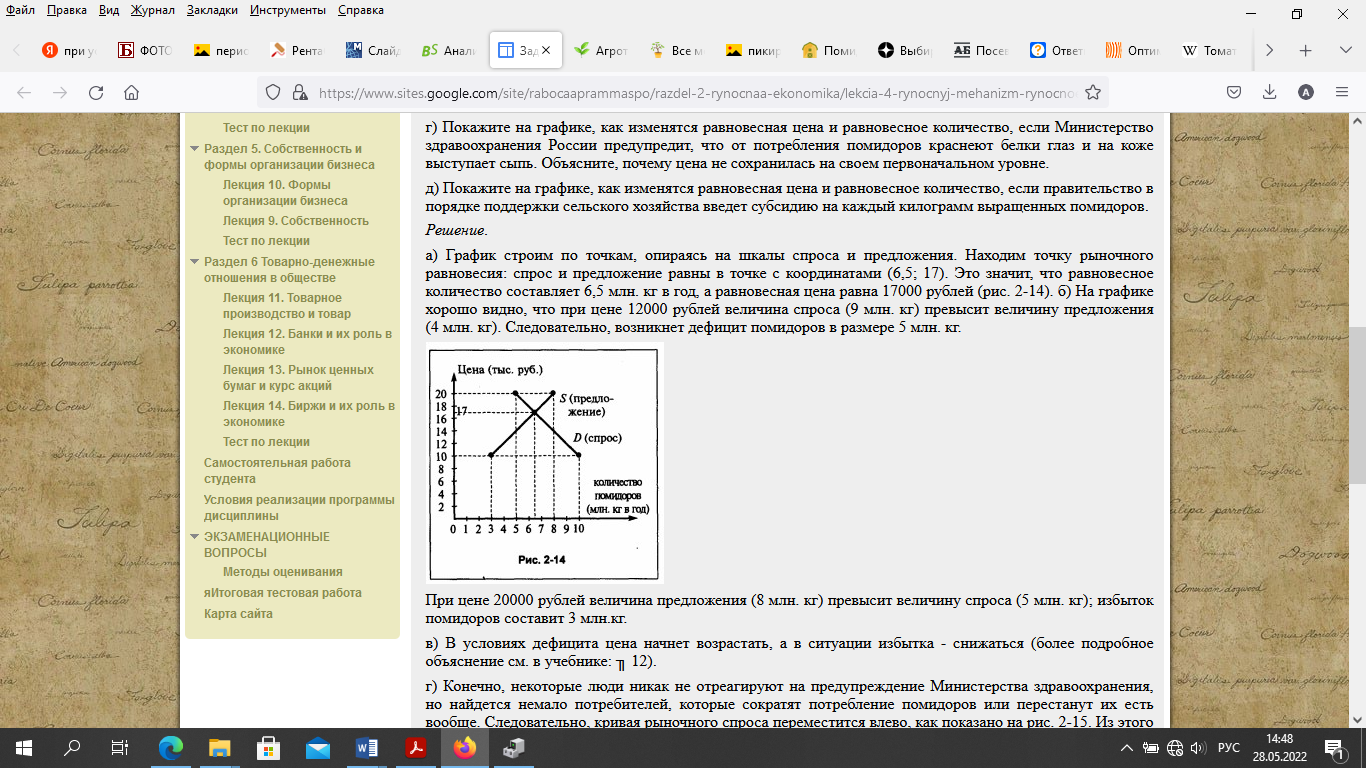 График строим по точкам, опираясь на шкалы спроса и предложения. Находим точку рыночного равновесия: спрос и предложение равны в точке с координатами (6,5; 17). Это значит, что равновесное количество составляет 6,5 млн. кг в год, а равновесная цена равна 17000 рублей (рис. 2-14). баНарисован график, найдена равновесная концентрация и равновесная концентрация 3 баллааНайдена равновесная цена и равновесное количество илиПостроен график и найдена только 1 единица2 баллааПостроен график1 балл аОтвет отсутствует  0 балловаВсего 3 балла3 баллабПри цене 12000 рублей величина спроса (9 млн. кг) превысит величину предложения (4 млн. кг).  Следовательно, возникнет дефицит помидоров в размере 5 млн. кг.При цене 20000 рублей величина предложения (8 млн. кг) превысит величину спроса (5 млн. кг); избыток помидоров составит 3 млн.кг.бДаны 2 верных ответа 2 баллабДан 1 верный ответ 1 баллбНет верного ответа 0 балловбВсего 2 баллавВ условиях дефицита цена начнет возрастать, а в ситуации избытка - снижатьсяВ условиях дефицита цена начнет возрастать, а в ситуации избытка - снижатьсявДан верный ответ1 баллвОтвет содержит ошибку или отсутствует0 балловвВсего 1 баллгКонечно, некоторые люди никак не отреагируют на предупреждение Министерства здравоохранения, но найдется немало потребителей, которые сократят потребление помидоров или перестанут их есть вообще. Следовательно, кривая рыночного спроса переместится влево. Из этого же рисунка видно, что уменьшится равновесное количество и равновесная цена снизится в силу сокращения спроса на рынке помидоров. Естественно, что когда предложение товара не изменяется, а спрос на этот товар падает, то цена данного товара понижается.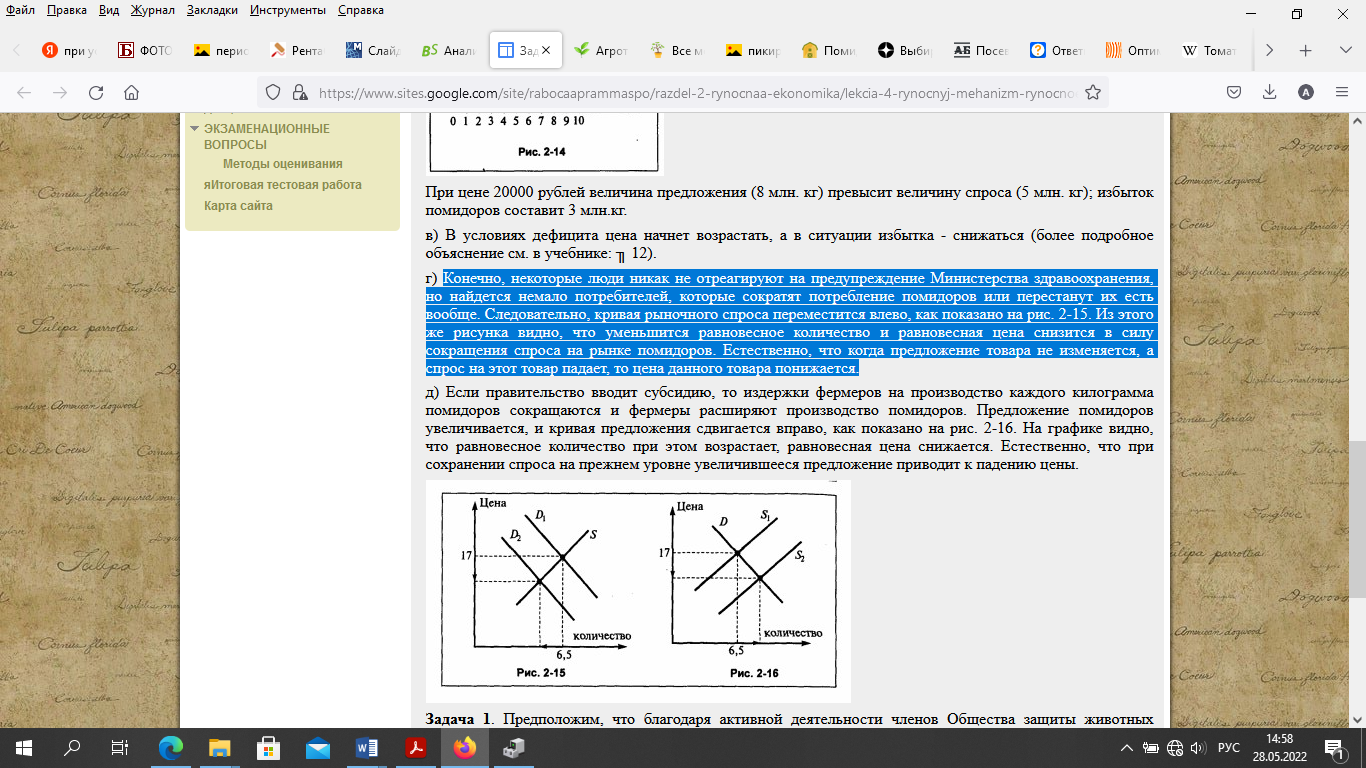 Конечно, некоторые люди никак не отреагируют на предупреждение Министерства здравоохранения, но найдется немало потребителей, которые сократят потребление помидоров или перестанут их есть вообще. Следовательно, кривая рыночного спроса переместится влево. Из этого же рисунка видно, что уменьшится равновесное количество и равновесная цена снизится в силу сокращения спроса на рынке помидоров. Естественно, что когда предложение товара не изменяется, а спрос на этот товар падает, то цена данного товара понижается.Построен график и дан верный ответ с объяснением3 баллаПостроен график, дан верный ответ, объяснение отсутствует2 балла Построен график. Ответ отсутствует  0 балловВсего 3 балладЕсли правительство вводит субсидию, то издержки фермеров на производство каждого килограмма помидоров сокращаются и фермеры расширяют производство помидоров. Предложение помидоров увеличивается, и кривая предложения сдвигается вправо. На графике видно, что равновесное количество при этом возрастает, равновесная цена снижается. Естественно, что при сохранении спроса на прежнем уровне увеличившееся предложение приводит к падению цены.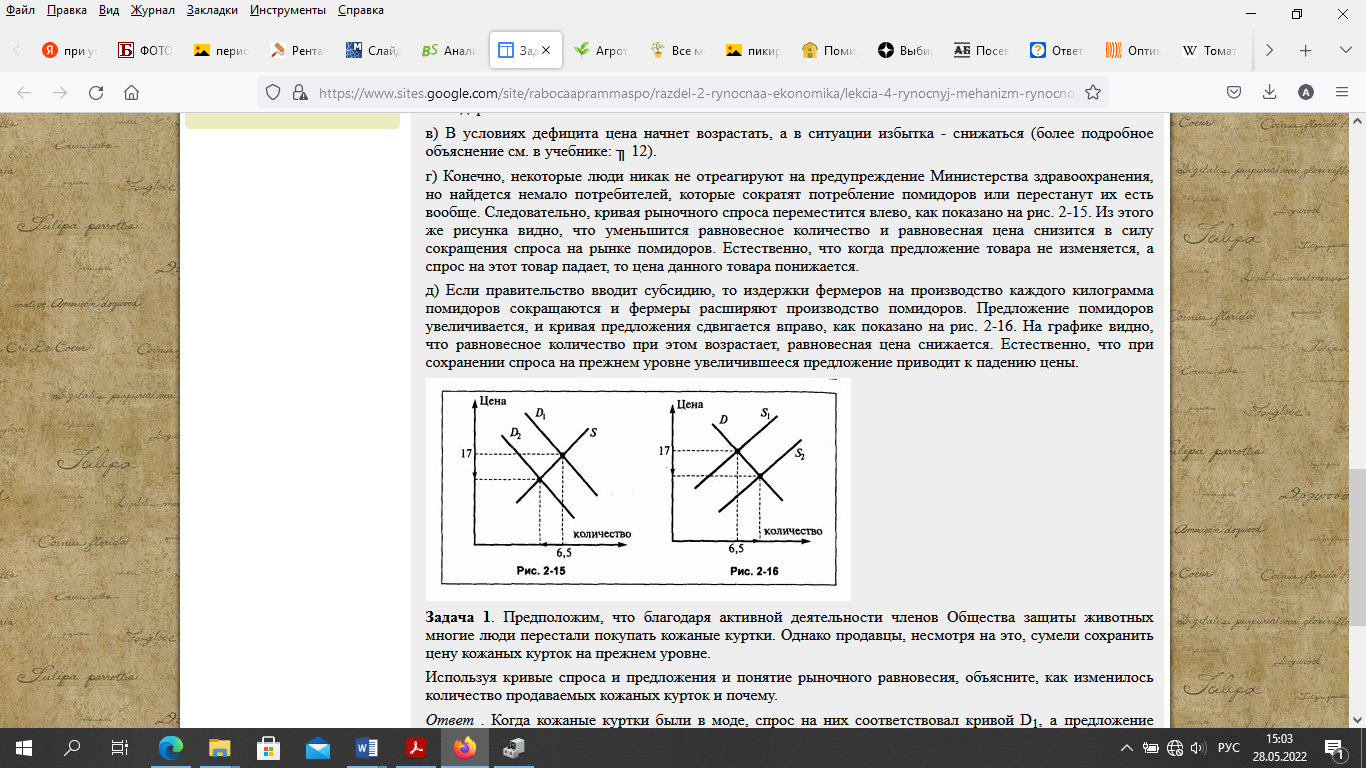 Если правительство вводит субсидию, то издержки фермеров на производство каждого килограмма помидоров сокращаются и фермеры расширяют производство помидоров. Предложение помидоров увеличивается, и кривая предложения сдвигается вправо. На графике видно, что равновесное количество при этом возрастает, равновесная цена снижается. Естественно, что при сохранении спроса на прежнем уровне увеличившееся предложение приводит к падению цены.дПостроен график1 баллдОшибки в графике или график отсутствует 0 балловдВсего 1 баллВсего за выполнение задания 10 балловВозможный ответВозможный ответ1Урожай потерял воду у фермера, который продавал помидоры на открытом прилавке. День был жаркий, на солнце часть воды испаряется сквозь кожуру помидорВозможны иные формулировки объясненияУрожай потерял воду у фермера, который продавал помидоры на открытом прилавке. День был жаркий, на солнце часть воды испаряется сквозь кожуру помидорВозможны иные формулировки объяснения1Дан верный ответ и приведено объяснение  1 балл1Дан ответ, нет объяснения 0 балловИтого 1 балл2Урожай фермера весит 50 кгРасчеты:Утром:  В помидорах  - 99% воды. Это значит, что в них было 99 килограммов воды и 1 килограмм клетчатки. 100% — 99% = 1%.По условию задачи, этот килограмм клетчатки не может испариться или исчезнуть, его вес всегда одинаковый. Испаряется только вода.Вечером:Воды - 98%. Количество воды уменьшилось, но вся клетчатка осталась на месте: как был килограмм с утра, так и остался. Но изменилось процентное соотношение клетчатки к воде: сейчас тот же самый килограмм клетчатки занимает 2% общего веса. Давайте посчитаем, сколько тогда вечером весят все помидоры:100% — 98% = 2%.2% помидоров весит 1 килограмм20% весят 10 килограмм.Умножаем обе части на 5, чтобы получить полный вес. Получаем: 100% = 50 кг.Приведены все расчеты и дан верный ответ 4 балла Приведены расчеты массы помидор только утром1 баллПриведены расчеты массы помидор только вечером 1 баллВерно составлена пропорция1 баллВерно рассчитан  вес в расчете на 100 кг1 баллДопущена ошибка в расчетах по пропорции или в расчете веса на 100 кг,  все остальные расчеты верны 2 баллаИтого 4 балла3Фермер потеряет половину прибыли – 6000 рублейРасчеты: Без потерь:120 р – 1 кг?  р   -   100 кг   Ответ: 12000 рубС потерями: 120 р – 1 кг? р – 50 кг          Ответ: 6000 руб3Дан верный ответ и приведены расчеты 2 балла3Дан верный ответ без расчетов1 балл3Нет ответа или ответ неверный 0 баллов3Итого 2 балла4При транспортировке помидор и их продаже необходимо соблюдать температурный режим и попадания на томаты прямых солнечных лучейПри транспортировке помидор и их продаже необходимо соблюдать температурный режим и попадания на томаты прямых солнечных лучей4Даны верные рекомендации 1 балл4Рекомендации ошибочны или отсутствуют 0 баллов4Итого 1 баллВсего за выполнение задания 7 баллов1Поставлена цель исследования1 балл2Приведено не менее 3 задач по достижению цели 1 балл3Указана проблема исследования 1 балл 4Указана гипотеза исследования 1 балл5Выбраны оптимальные методы и способы проведения исследования1 балл6Выполнены все задачи исследования 1 балл7Все данные исследования оформлены 1 балл8По результатам исследования оформлены выводы1 балл9Составлены рекомендации 1 балл 10Дан ответ на вопрос (Выгодно ли на вашей территории фермерам продавать данную продукцию?) и объяснение 2 баллаВсего за выполненное задание 11 балловВозможный ответВозможный ответ135135Выбраны все верные ответы 1 баллДопущена 1 и более ошибок 0 балловВозможный ответВозможный ответВыращивание томата в открытом грунте Красноярского края не рентабельно, так как для выращивания томата необходимо 80–130 тёплых дней  с определенным температурным режимом от 20 до 25 градусов, а такое случается не каждый год.Выращивание томата в открытом грунте Красноярского края не рентабельно, так как для выращивания томата необходимо 80–130 тёплых дней  с определенным температурным режимом от 20 до 25 градусов, а такое случается не каждый год.Дан верный ответ, приведено верное объяснение 
2 баллаДан верный ответ, но объяснение неверное или отсутствует 1 балл
Ответ неверный или отсутствует балловВозможный ответВозможный ответУмеренная зонаУмеренная зонаДан верный ответ, но объяснение неверное или отсутствует 1 балл
Ответ неверный или отсутствует 0 баллов№Районы Красноярского краяДа/нетМесто1231Диксонский район нет12Шарыповский раонДа 43Кежемкий район Нет 24Балахтинский районДа 3Возможный ответВозможный ответ11111111111111Верно отмечено 3 района  2 балла1Верно отмечено 2-3 района 1 балл1Верно отмечен 0 – 1 район  0 баллов1Итого 2 балла2Верно расположены все районы 2 балла2Допущена 1 ошибка 1 балл2Допущено более 2 ошибок или нет верного ответа О баллов2Итого 2 баллаВсего баллов за выполнение задания 4 балла№Название Описание сорта Выбор 1Абаканский розовый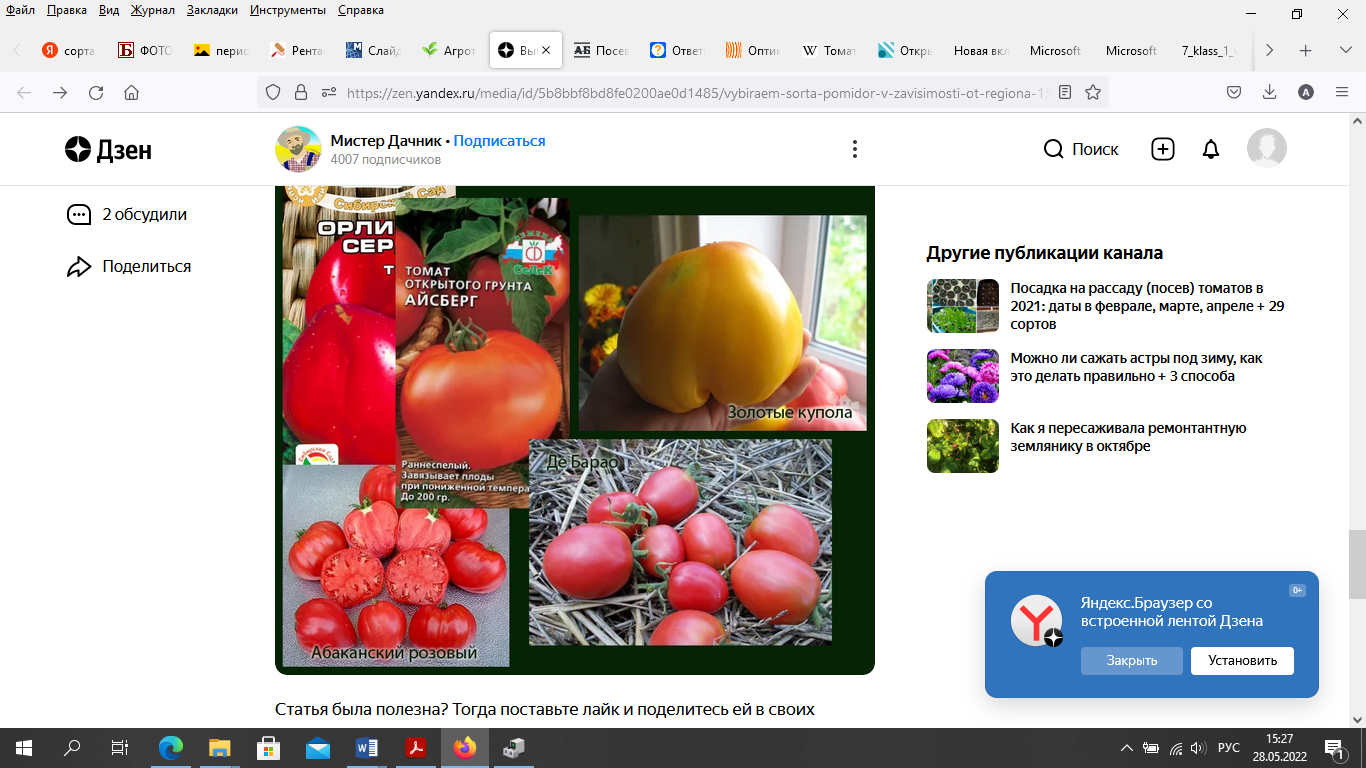 Подходит как для теплиц, так и для открытого грунта. Нуждается в подвязывании при тепличном выращивании. Созревает примерно за 120 дней, плоды сладкие, сочные. Их вес может достигать 800 гр.2Бычье сердце 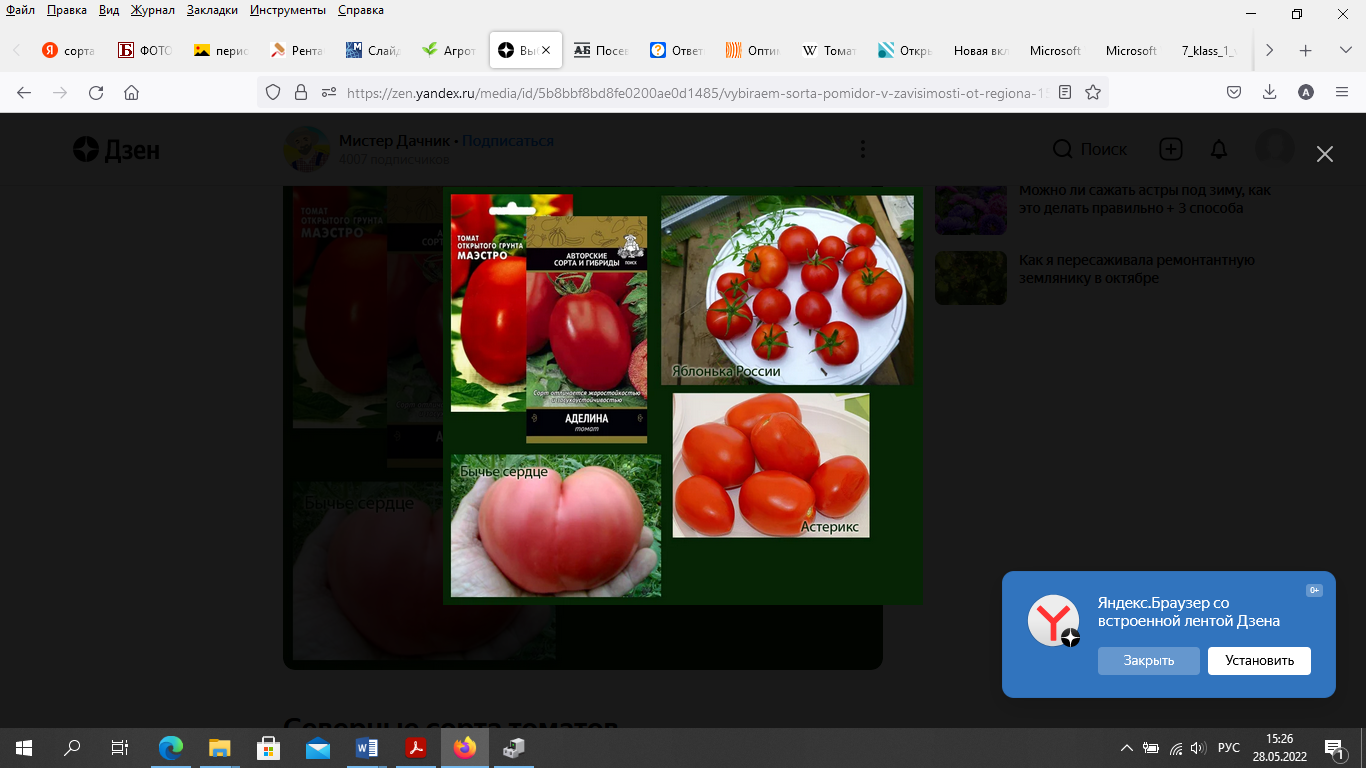 Высокорослый, позднеспелый  сорт (150-190 см), требующий подвязывания. Вес томата может достигать 900 гр3АстериксДает богатый урожай некрупных томатов весом 85 гр, хорошо переносит жару и устойчив к основным видам заболеваний.4Настенька 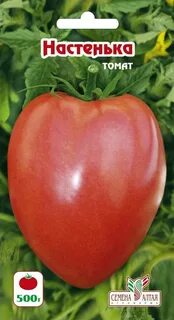 Сорт подходит как для теплиц, так и для открытого грунта, который не требует пасынкования, подвязки. Высадка рассады в грунт происходит  в возрасте 60-65 дней. Куст компактный, достигает высоты до 70 см. Созревает примерно за 90-100 дней, плоды могут достигать размеров 500 г.Возможный ответВозможный ответ4.Настенька. Сорт среднеспелый, подходит как для теплиц, так и для открытого грунта4.Настенька. Сорт среднеспелый, подходит как для теплиц, так и для открытого грунтаДан верный ответ, но объяснение неверное или отсутствует 1 балл
Ответ неверный или отсутствует балловВсего баллов за выполнение задания 2 балла